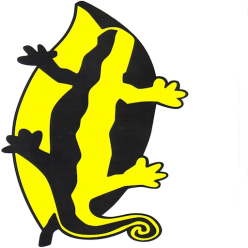 DT PolicyThis policy outlines the teaching and learning of design and technology. All children will have the opportunity to undertake design and technology throughout their time at Pear Tree Primary School. This will be so structured as to give a sound basis for further work. Aims Design and technology is a practical subject. - We aim to prepare pupils to participate in tomorrow’s rapidly changing technologies. - To provide opportunities for all the children to design and make quality products. - To provide children with the opportunity to explore food and cooking techniques along with healthy eating and environmental issues within food production.- To develop design and making skills, knowledge and understanding to the best of each child’s ability; using and selecting a range of tool, materials and components.- To become creative problem solvers as individuals and members of a team. - To be able to use computing in conjunction with the Designing and Making process. - To develop an ability to criticise constructively and evaluate their own products and those of others. - To help the children develop an understanding of the ways people in the past and present have used design to meet their needs. To reflect on and evaluate such techniques, its uses and effects. - To prepare the children for living in a multi-cultural society by teaching consideration for other culture which will be both important and beneficial. Objectives To achieve our aims we ensure that the planned activities our children undertake are challenging, motivating, relevant and enjoyable. We give children confidence in their work by providing continual support and encouragement. The children are extended in their work in a way which develops their expertise. The children are provided with the very best resources possible, while constantly reviewing this provision in the light of curriculum changes, development and budget constraints.  Curriculum and school organisation We use a skills based cross-curricular approach to teaching and learning using objectives taken from the National Curriculum. We teach DT skills through our Curriculum topics, ensuring all children access all areas of the Design Technology Curriculum. In Early Years Foundation Stage, Design and Technology is an integral part of topic work, relating aspects of the children’s work to the objectives set out in the Early Learning Goals, and Expressive Arts and Design. To facilitate our objectives different teaching styles and methods are used as appropriate. These include small group and individual work. Our school uses the National Curriculum as the basis for its curriculum planning in design and technology. Personal, social and health education (PSHE)and citizenship Design and technology contributes to the teaching of personal, social and health education and citizenship. We encourage the children to develop a sense of responsibility in following safe procedures when making things. They also learn about health and healthy diets. Their work encourages them to be responsible and to set targets to meet deadlines, and they also learn through their understanding of personal hygiene, how to prevent disease from spreading when working with food. Assessment Assessing a child’s performance is a continuous process carried out over the full seven years of Primary school and our assessing methods include the following as appropriate:- 1. Looking at a child’s recorded work i.e. model, photographs, written work. 2. Individual discussion. 3. Listening to the children’s ideas as they discuss between themselves. 4. Group discussions in both planning and reporting back sessions. 5. Observing the children’s skills in Design and Technology. 6. Record the progress that children make by assessing the children's work against the learning objectives for their lessons. Teachers will use the skills to be met to support them to make an overall judgement of children’s technical ability. A variety of recording methods are therefore used. These include pictures, structured worksheets, sketches, diagrams, flow charts, model making, written explanations, photographs, school displays and the occasional video recording. Resources Our school has a wide range of resources to support the teaching of design and technology across the school. Classrooms have a range of basic resources, with the more specialised equipment being kept in the design and technology store. Safety in Design and Technology The safety of the children is the responsibility of the class teacher. The children are made aware of the safe use and correct procedure involved when using tools and equipment in a learning environment and how to follow proper procedures for food safety and hygiene. The children are made aware of the need to be careful and to understand that their actions can affect others. The children build up a range of skills when using equipment to reduce unnecessary risk. Glue guns are used (low temperature) under supervision. All staff, including helpers, are made aware of food safety procedures when working with food to minimise any risks. The children wear protective clothing if necessary. Monitoring and review The monitoring of the standards of children's work and of the quality of teaching in design and technology is the responsibility of the design and technology subject leader. The work of the subject leader also involves supporting colleagues in the teaching of design and technology, being informed about current developments in the subject, and providing a strategic lead and direction for the subject in the school. Reviewed Autumn Term 2021To be reviewed Autumn Term 2022